ТЕХНІЧНІ ХАРАКТЕРИСТИКИЛОТ 1Портативний радіоелектронний засіб протидії безпілотним літальним апаратам «КВЕРТУС AD KRAKEN М» - 24 шт.Технічні характеристики приладу:Прилад забезпечує захист об’єктів від використання БпПС на відстані від 150 до 1400 метрів в залежності від умов оточуючого середовища, ландшафту та типу БпПС. Електроживлення Виробу забезпечується від джерела номінальною напругою 220 В, 50 Гц (до 1200Вт) або бензо (дизель) генератора (у тому числі з модифікованою синусоїдою). Або джерела постійного струму напругою 28 В 45А.Споживана потужність приладу не перевищує 1,2 кВт.Загальна вихідна потужність виробу – 265Вт Час, який необхідний для ефективної роботи приладу після його ввімкнення  не більше 30 сек.Антени колініарні, всеспрямовані та направленої дії.Вага комплекту – до 65  кг. Габарити у транспортувальній тарі не більше 1700x700x700мм.Режим експлуатації безперервний (в умовах бойових дій). Працездатність Виробу зберігається в умовах зовнішнього середовища (на відкритому повітрі, в умовах снігу та дощу).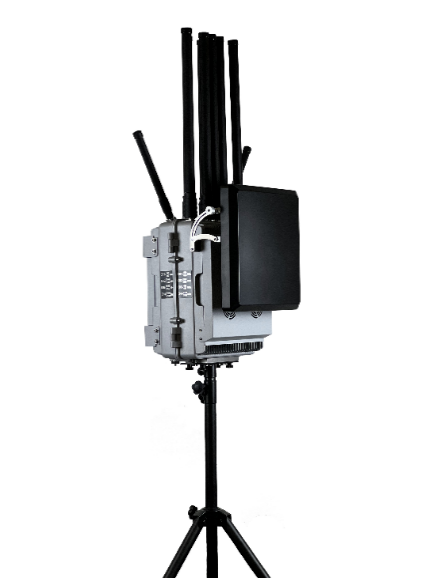 Комплект поставки: КВЕРТУС AD KRAKEN-М – 1 шт.Тринога – 1 шт.Транспортний кейс – 1 шт.Антена штирьова, всеспрямована – 9 шт.Антений блок спрямованої дії – 1 шт.Паспорт/посібник з експлуатації – 1 шт.Діапазони блокування частот:Гарантія на виріб – 12 місяців. Портативний радіоелектронний засіб протидії безпілотним літальним апаратам «КВЕРТУС AD COUNTER FPV» - 14 шт.Виріб призначений для постановки потужної радіочастотної завади визначеного діапазону, що призводить до втрати керування FPV-дронів.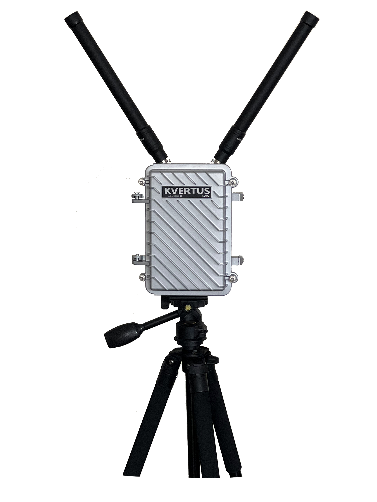 Діапазони блокування частот:Технічні характеристики приладу:Ефективна дистанція дії – не менше 150 м (при умові відстані між дроном та оператором дрону – не менше 2000 м).Споживана потужність пристрою — не більше 220 Вт.Час, який необхідний для ефективної роботи приладу після його ввімкнення — не більше 30 сек.Антени – колінеарні, всеспрямованої дії.Електроживлення Виробу повинно забезпечуватися від джерела номінальною напругою 220 В, 50 Гц або бензо(дизель) генератора (у тому числі з модифікованою синусоїдою). Або джерела постійного струму напругою 28 В 15 А.Вага комплекту: не більше 9 кгКомплект поставки: КВЕРТУС AD COUNTER FPV – 1 шт. Антени – 2 шт.Інвертор 12-220V – 1 шт.Штатив – 1 шт.Мережевий адаптер – 1 шт. Сумка-чохол  – 1 шт.Паспорт та інструкція – 1 шт.Акумуляторна батарея.Гарантія на виріб – 12 місяців. Портативний радіоелектронний засіб протидії безпілотним літальним апаратам «AD СOUNTER FPV BACKPACK»– 40 шт. Технічні характеристики приладу: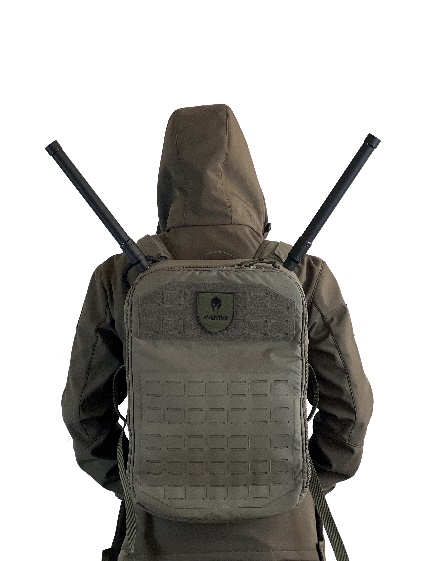 Діапазони блокування частот:Технічні характеристики приладу:Час автономної роботи: до 120 хв.Ефективна дистанція дії – не менше 150м (при умові відстані між дроном та оператором дрону – не менше 2000м).Загальна вихідна потужність – 60 Вт.З’ємна акумуляторна батарея ємністю 24V 12 А/год.Маса комплекту - до 8 кг.Час, який необхідний для ефективної роботи приладу після його ввімкнення - не більше 30 сек.Антени – колінеарні, всеспрямованої дії.Коплект поставки: КВЕРТУС AD  COUNTER FPV BACKPACK – 1 шт.Антена – 2 шт.Зарядний пристрій – 1 шт.Акумулятор 15 А/г – 1 штПаспорт та інструкція – 1 шт.Ручний джамер «AARTOS DDS» або еквівалент – 7 шт.Комплектація: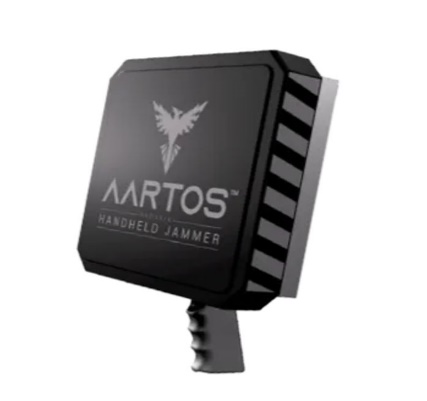 Ручний джамер AARTOS;Вбудований акумулятор на 6500 mAh;Зарядний пристрій (блок живлення);Автомобільний адаптер живлення 12&24V;Пасок на плече для підтримки джамера;Кейс для транспортування.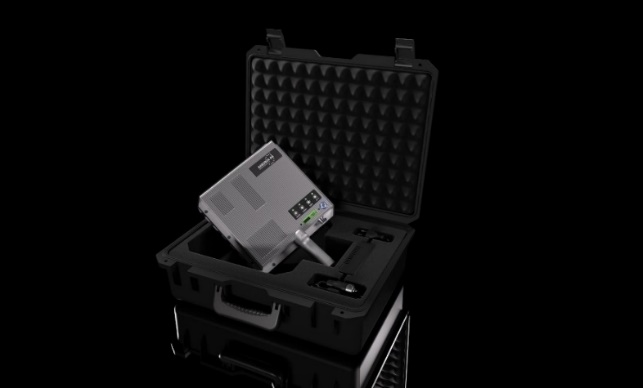 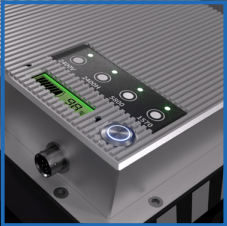 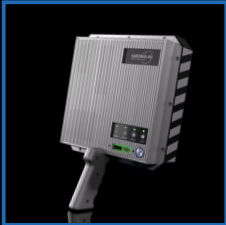 Інші вимоги до предмету закупівлі:упаковка повинна забезпечувати збереження, цілісність та відсутність механічних пошкоджень;товар повинен бути новим, без зовнішніх пошкоджень, не брудний, не битий;Учасник у складі тендерної пропозиції повинен надати:посилання на характеристики запропонованого еквіваленту товару на сайті виробника/продавця/дилера;гарантійний лист  учасника з вказаним строком гарантії на Товар, який не менше гарантійного строку заводу-виробника або гарантійний талон із зазначенням гарантійного терміну.*Доставка товару, завантажувальні, а також розвантажувальні роботи здійснюються за рахунок та силами Постачальника.№Канали перешкодМГцПотужність, Вт1.Дистанційне радіоуправління433-43440 Вт2.Дистанційне радіоуправління840-95030 Вт3.Дистанційне радіоуправління840-95030 Вт4.GPS-навігація L2, L51150-125025 Вт5.GPS-навігація L1 + GLONASS1570-162030 Вт6.Дистанційне радіоуправління та передача відео2400-250025 Вт7.Дистанційне радіоуправління та передача відео2400-250025 Вт8.Дистанційне радіоуправління та передача відео5150-535030 Вт9.Дистанційне радіоуправління та передача відео5600-596530 Вт1Дистанційне радіоуправління850 - 940 МГц30 Вт 2Дистанційне радіоуправління850 - 940 МГц30 Вт 1Дистанційне радіоуправління850 - 940 МГц30 Вт 2Дистанційне радіоуправління850 - 940 МГц30 Вт ТЕХНІЧНІ ХАРАКТЕРИСТИКАТЕХНІЧНІ ХАРАКТЕРИСТИКАДля систем AARTOSХ5, Х7, Х9Кількість частотних діапазонів4Загальна вихідна потужність40 ВтРегульована вихідна потужністьТакЧас роботи від батареїДо 2 годинРобоча температураВід -20°C до +60°CХарактеристики частоти та потужності2,40 GHz - 2,50 GHz (10 Вт)1,57 GHz -1,62 GHz (GPS L1 + ГЛОНАСС L1) / 10 Вт (опціонально)5,70 GHz - 5,90 GHz / 10 Вт865 – 930 MHz / 10 ВтВхідний опір50ΩРозміри (ДхШхВ), мм255х255х80 або з ручкою 255х350х125Ємність акумулятора6500 mAhВагаБлизько 2,7 кг